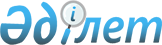 Об установлении квоты рабочих мест для трудоустройства лиц, освобожденных из мест лишения свободы на 2018 годПостановление акимата Амангельдинского района Костанайской области от 12 октября 2017 года № 157. Зарегистрировано Департаментом юстиции Костанайской области 8 ноября 2017 года № 7287
      В соответствии со статьей 31 Закона Республики Казахстан от 23 января 2001 года "О местном государственном управлении и самоуправлении в Республике Казахстан", статьей 9 Закона Республики Казахстан от 6 апреля 2016 года "О занятости населения" акиматАмангельдинского района ПОСТАНОВЛЯЕТ:
      1. Установить размер квоты рабочих мест для трудоустройства лиц, освобожденных из мест лишения свободы, в разрезе организаций на 2018 год согласно приложению.
      2. Контроль за исполнением настоящего постановления возложить на заместителя акима Амангельдинского района по социальным вопросам.
      3. Настоящее постановление вводится в действие по истечении десяти календарных дней после дня его первого официального опубликования и распространяет свое действие на отношения возникшие с 1 января 2018 года. Размер квоты рабочих мест для трудоустройства лиц, освобожденных из мест лишения свободы, в разрезе организаций на 2018 год
					© 2012. РГП на ПХВ «Институт законодательства и правовой информации Республики Казахстан» Министерства юстиции Республики Казахстан
				
      Аким района

Н. Утегенов
Приложение
к постановлению акимата
от 12 ноября2017 года
№ 157
№ п/п
Наименование организации
Списочная численность работников в организации, человек
Размер квоты в процентном выражении от списочной численности работников
Количество рабочих мест
1.
Государственное коммунальное предприятие "Аман-Су" акимата Амангельдинского района
51
2 %
1